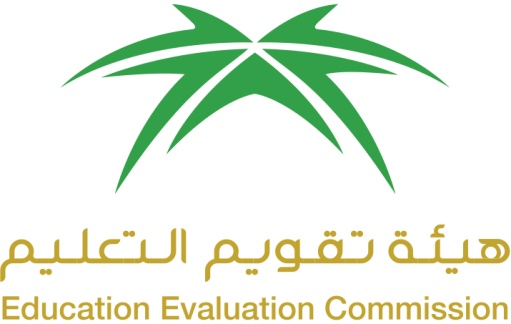 المركز الوطني للتقويم والاعتماد الأكاديميNational Center for Academic Accreditation and EvaluationATTACHMENT 5.   COURSE SPECIFICATIONSMath 685Harmonic analysisCourse SpecificationsA. Course Identification and General InformationB  Objectives  C.  Course Description (Note:  General description in the form used in Bulletin or handbook)D. Student Academic Counseling and SupportE Learning ResourcesF. Facilities RequiredG   Course Evaluation and Improvement ProcessesName of Course Instructor: _______________________________________________Signature: ______________________   Date Specification Completed:  ____________Program Coordinator: ___________________________________________________Signature: _________________________            Date Received: ________________Institution :King Saud UniversityDate:    3/11/19                                              College/Department :College/Department :1.  Course title and code: Math 685 Harmonic Analysis2.  Credit hours: 3( 3+0)3.  Program(s) in which the course is offered. Ph.D. Mathematics(If general elective available in many programs indicate this rather than list programs)4.  Name of faculty member responsible for the course5.  Level/year at which this course is offered:6.  Pre-requisites for this course (if any): Math 5807.  Co-requisites for this course (if any): None8.  Location if not on main campus:9.  Mode of Instruction (mark all that apply):     a.  traditional classroom                                        What percentage?       b.  blended (traditional and online)                       What percentage?     c.  e-learning                                                          What percentage?     d.  correspondence                                                 What percentage?     f.   other                                                                  What percentage?Comments:1.  What is the main purpose for this course?To introduce the main concepts of harmonic analysis:  integration on locally compact spaces, Invariant functionals, Haar measure, Convolutions and group representations, Characters of locally compact groups, Characteristics and duality of locally compact groups2.  Briefly describe any plans for developing and improving the course that are being implemented.  (e.g. increased use of IT or web based reference material,  changes in content as a result of new research in the field)Exploring the usage of computers in the management of the course, whereby homework assignments, quizzes, tests and assessment are carried out in a dedicated website.Course Description:Elements of the theory of topological groups, Integration on locally compact spaces, Invariant functionals, Haar measure, Convolutions and group representation, Characters of locally compact groups, Characteristics and duality of locally compact groups1. Topics to be Covered 1. Topics to be Covered 1. Topics to be Covered List of TopicsNo. ofWeeksContact hoursElements of the theory of topological groups26Invariant functionals26Haar measure39Convolutions and group representation 26Characters   of locally compact groups.26Characteristics and duality of locally compact groups .262.  Course components (total contact hours and credits per semester): 		2.  Course components (total contact hours and credits per semester): 		2.  Course components (total contact hours and credits per semester): 		2.  Course components (total contact hours and credits per semester): 		2.  Course components (total contact hours and credits per semester): 		2.  Course components (total contact hours and credits per semester): 		2.  Course components (total contact hours and credits per semester): 		2.  Course components (total contact hours and credits per semester): 		LectureTutorialLaboratory/StudioPracticalOther:TotalContactHoursPlaned45ContactHoursActual45CreditPlanedCreditActual3. Additional private study/learning hours expected for students per week. 4. Course Learning Outcomes in NQF Domains of Learning and Alignment with Assessment Methods and Teaching Strategy4. Course Learning Outcomes in NQF Domains of Learning and Alignment with Assessment Methods and Teaching Strategy4. Course Learning Outcomes in NQF Domains of Learning and Alignment with Assessment Methods and Teaching Strategy4. Course Learning Outcomes in NQF Domains of Learning and Alignment with Assessment Methods and Teaching StrategyOn the table below are the five NQF Learning Domains, numbered in the left column. First, insert the suitable and measurable course learning outcomes required in the appropriate learning domains (see suggestions below the table). Second, insert supporting teaching strategies that fit and align with the assessment methods and intended learning outcomes. Third, insert appropriate assessment methods that accurately measure and evaluate the learning outcome. Each course learning outcomes, assessment method, and teaching strategy ought to reasonably fit and flow together as an integrated learning and teaching process. (Courses are not required to include learning outcomes from each domain.) On the table below are the five NQF Learning Domains, numbered in the left column. First, insert the suitable and measurable course learning outcomes required in the appropriate learning domains (see suggestions below the table). Second, insert supporting teaching strategies that fit and align with the assessment methods and intended learning outcomes. Third, insert appropriate assessment methods that accurately measure and evaluate the learning outcome. Each course learning outcomes, assessment method, and teaching strategy ought to reasonably fit and flow together as an integrated learning and teaching process. (Courses are not required to include learning outcomes from each domain.) On the table below are the five NQF Learning Domains, numbered in the left column. First, insert the suitable and measurable course learning outcomes required in the appropriate learning domains (see suggestions below the table). Second, insert supporting teaching strategies that fit and align with the assessment methods and intended learning outcomes. Third, insert appropriate assessment methods that accurately measure and evaluate the learning outcome. Each course learning outcomes, assessment method, and teaching strategy ought to reasonably fit and flow together as an integrated learning and teaching process. (Courses are not required to include learning outcomes from each domain.) On the table below are the five NQF Learning Domains, numbered in the left column. First, insert the suitable and measurable course learning outcomes required in the appropriate learning domains (see suggestions below the table). Second, insert supporting teaching strategies that fit and align with the assessment methods and intended learning outcomes. Third, insert appropriate assessment methods that accurately measure and evaluate the learning outcome. Each course learning outcomes, assessment method, and teaching strategy ought to reasonably fit and flow together as an integrated learning and teaching process. (Courses are not required to include learning outcomes from each domain.) Code#NQF Learning Domains And Course Learning OutcomesCourse TeachingStrategiesCourse AssessmentMethods1.0KnowledgeKnowledgeKnowledge1.1- Elements of the theory of topological groupsDelivering direct lectures in the class.-Requiring homework assignments. –Offering seminars-Consulting Faculty and Tutors during office hoursTwo seminars- One mid-term exam.- Final exam.1.2Integration on locally compact spaces1.3 Invariant functionals, Haar measure1.4Convolutions and group representation1.5Characters of locally compact groups1.6Characteristics and duality of locally compact groups.2.0Cognitive SkillsCognitive SkillsCognitive Skills2.1The ability to ask fresh questions when the steps of the problem are sorted outGauging the level of participation in class discussions.2.23.0Interpersonal Skills & ResponsibilityInterpersonal Skills & ResponsibilityInterpersonal Skills & Responsibility3.1Teaching the students, by example, how to identify the features of a problem and how to focus on the mathematical tools for its resolutionStudent participation in classroom discussionsclass discussions.Talks given by students on certain proofs or solving problems on the board.3.24.0Communication, Information Technology, NumericalCommunication, Information Technology, NumericalCommunication, Information Technology, Numerical4.1Developing the ability to browse the university library and the web for alternate sources of the material.Offering assignments that require material not covered in detail in chosen textbooks.4.25.0PsychomotorPsychomotorPsychomotor5.15.25. Schedule of Assessment Tasks for Students During the Semester5. Schedule of Assessment Tasks for Students During the Semester5. Schedule of Assessment Tasks for Students During the Semester5. Schedule of Assessment Tasks for Students During the SemesterAssessment task (i.e., essay, test, quizzes, group project, examination, speech, oral presentation, etc.)Week DueProportion of Total Assessment1First seminar6th Week 15%2Second seminar11th Week 15%3Midterm exam8th Week20%4Final examBy the end50%56781. Arrangements for availability of faculty and teaching staff for individual student consultations and academic advice. (include amount of time teaching staff are expected to be available each week)4 office hours each week.1. List Required TextbooksHarmonic Analysis, Elias M. Stein 1993.2. List Essential References Materials (Journals, Reports, etc.)Dieudonne’ “ Foundations of  Modern analysis”3. List Electronic Materials, Web Sites, Facebook, Twitter, etc.A great deal of books in the university library and many online internet resources.  Faculty websites.More generally, search engines (Google, Yahoo…) provide a lot of material.4. Other learning material such as computer-based programs/CD, professional standards or regulations and software.Indicate requirements for the course including size of classrooms and laboratories (i.e. number of seats in classrooms and laboratories, extent of computer access, etc.)1.  Accommodation (Classrooms, laboratories, demonstration rooms/labs, etc.)A maximum of 25 students in each classroom.2. Technology resources (AV, data show, Smart Board, software, etc.)3. Other resources (specify, e.g. if specific laboratory equipment is required, list requirements or attach list) Computer labs equipped with sophisticated machines.-Increasing the capacity of the internet network in order to accommodate more users.1. Strategies for Obtaining Student Feedback on Effectiveness of TeachingCourse evaluation by the students and discussions  with them.2.  Other Strategies for Evaluation of Teaching by the Instructor or by the Department3.  Processes for Improvement of Teaching Course evaluations by the students, peers attending lectures and discussions with colleagues are helpful to improve teaching.4. Processes for Verifying Standards of Student Achievement (e.g. check marking by an independent  member teaching staff of a sample of student work, periodic exchange and remarking of tests or a sample of assignments with staff at another institution)5. Describe the planning arrangements for periodically reviewing course effectiveness and planning for improvement.Periodical meetings with concerned peers to review teaching methods and evaluate the effectiveness of various improvement strategies.